Vormingsaanbod TOPunt vzw – DUOplus Algemeen aanbod vanuit de werking van DUOplus Workshops (in tijd variabel en aanpasbaar)Screening en oriëntering in een breder OLB verhaalHGW klassenraad advisering duaal Basisprincipes HGW toegepast op een duaal traject Een intakegesprek op de werkvloerEen leerling matchen met een bedrijfSamen met het bedrijf leerlingen begeleiden Mentoropleiding InfosessiesModernisering secundair onderwijsKansen van duaal leren in een breder OLB verhaalDuaal op mijn school (draagvlak voor de trajectbegeleider)CoachingWerksessies : eigen werking van de school in een breder screenings- en oriënteringspadFeedbackgesprekken met leerlingen op de werkvloerMentor en trajectbegeleider op de werkvloer (ter voorbereiding van een evaluatiegesprek MET de leerling)Prijs € 250 per halve dag + vervoerskosten€ 500 per dag + vervoerskosten€ 250 coaching individueel (afhankelijk van de geïnvesteerde tijd)Aanbod staat open voor input in de professionaliseringstrajecten met de PBD’s van elke koepel. Daarnaast is er ook de mogelijkheid voor individuele scholen om beroep te doen op de coaches van DUOplus om de gegeven sessie te verdiepen, te coachen in de eigen school, de eigen werkplek. Dit gebeurt steeds in overleg met de betrokken PB. Mogelijkheid om een koppeling te maken tussen werksessie duaal en HGW. Visie van de werking De coaching door de medewerkers van DUOplus is doorheen projectjaren uitgebouwd aan de hand van concrete materialen in elke bouwsteen van een duaal leertraject: informeren, oriënteren, screenen, matchen, begeleiden en evalueren. De coaching omvat informatie, tips, tools, methodieken, materialen die in elke bouwsteen ondersteunend/inspirerend kunnen werken.Daarmee beogen we om  trajectbegeleiders/mentoren/leerkrachten te ondersteunen/te coachen om samen met jongeren procesmatig en groeigericht actief te werken aan (het zoeken naar) hun antwoord op een aantal belangrijke leerloopbaanvragen nl.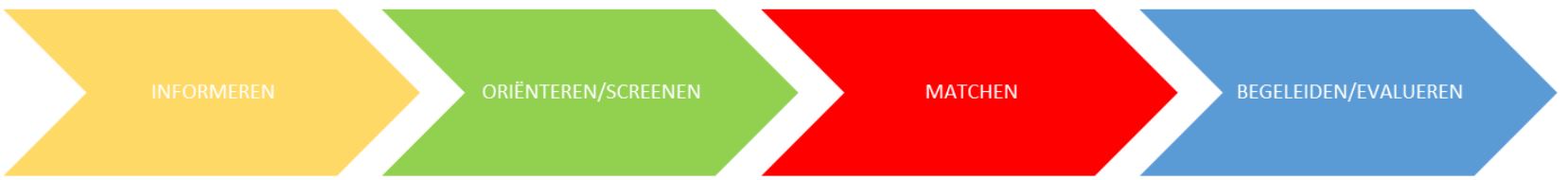 Dit zijn geenszins vragen die enkel in een duaal traject van toepassing zijn. Zij maken ideaal gezien deel uit van de ruimere leerloopbaanoriëntering van jongeren over schooljaren, scholen en onderwijsvormen heen.De materialen, groeipaden, reflecties, ... gebruikt door de coaches van DUOplus en verzameld in de werking en op de  website vormen een kritische uitnodiging om op zoek te gaan naar samenwerkingen, partnerschappen, innovatieve ideeën ... die jongeren actief helpen om een antwoord te kunnen bieden op deze vragen. Het is de overtuiging van de coaches van DUOplus dat een oplossingsgerichte, handelingsgerichte houding van de begeleider van deze jongeren, essentieel is voor succeservaringen en het creëren van de 'goesting' om verder op zoek te gaan naar ... De aandacht voor een procesmatige, groeigerichte benadering van OLB (onderwijsloopbaanbegeleiding) vormt voor de coaches een belangrijke leidraad in de werking. De aandacht voor het handelingsgerichte werken vertrekt vanuit de visie van TOPunt dat er via ‘goed onderwijs’ kansen geboden kunnen worden aan ALLE leerlingen op een succesvolle leerloopbaan. Hierbij beogen we in het bijzonder de kansen te verhogen voor die leerlingen die omwille van hun sociaal-economische situatie dreigen uit te vallen. Handelingsgericht werken is een methodiek die …De  kwaliteit van het onderwijs en de begeleiding voor alle leerlingen beoogt te verbeteren.Kwaliteitsvol onderwijs en doeltreffende leerlingbegeleiding concretiseert zodat een schoolteam effectief kan omgaan met verschillen tussen leerlingen.Biedt een gezamenlijk kader voor wie betrokken is bij de begeleiding van een jongere (leerkracht, leerlingenbegeleider, mentor, jongere, ouders, CLB’er, …) en bundelt deze krachtenBiedt een kader dat goed te gebruiken is bij reflectie en kwaliteitsverbetering.Maakt het mogelijk om doelgericht en in kleine stappen te werken en om van wenselijk naar haalbaar te redeneren.Is een planmatige en cyclische werkwijze vanuit zeven uitgangspunten. Deze uitgangspunten bieden een wenselijk kader, de ideale werkwijze.De zeven uitgangspunten vormen de essentie van HGW. Het zijn de criteria waaraan de handelingsgerichtheid van onderzoek en begeleiding zijn af te toetsen. Het is van belang om alle uitgangspunten na te streven omdat ze onderling sterk verbonden zijn. Doorheen de werking van de coaches van DUOplus wordt steeds rekening gehouden met deze 7 uitgangspunten. Dit resulteerde in een aanbod van concrete materialen die een kader schetsen om in de eigen context mee aan de slag  te gaan rond screening, oriëntering, begeleiding van jongeren (al dan niet in een duaal traject).Het opstarten van een duale richting vormt een opportuniteit om bestaande (of nog niet bestaande) manieren van werken te herbekijken, uit te proberen, te veranderen, ...  in je klas, school, vak, stage, ..... We denken hierbij o.a. aan competentiegericht evalueren, feedback geven, handelingsgericht werken, oplossingsgericht begeleiden, … Doelstellingen werk- en infosessies door DUOplus Alle besproken materialen, duiding, werking en visie kan steeds teruggevonden worden op de website van DUOplus. (www.topuntgent.be/induo )De materialen zijn vrij toegankelijk en downloadbaar. Het enige dat we in return vragen is een bereidheid om de manier waarop men met de materialen aan de slag gegaan is te delen… om op die manier ook andere te kunnen inspireren.InformerenJe weet heel goed wat duaal leren inhoudt, je weet waar je het kan volgen, wat het is, hoe het er aan toegaat, wat je kan behalen, … Je kan je een beeld vormen van het beroep dat je zou willen uitoefenen. Je gaat actief op zoek naar informatie, je vraagt ernaar, je zoekt op, …Inhoud Praktische info duaal lerenScholen met duale richtingenEen klas informeren over duaal Met een beperking duaal leren volgen Schoolkeuze in het secundair onderwijs DoelstellingenJe (school)team neutraal en objectief informeren over een duaal leertrajectVerwijzingen naar officiële informatiebronnenTe weten komen waar je duaal leren kan volgenHet verschil tussen duaal leren en andere vormen van werkpleklerenToelatingsvoorwaarden voor een duaal leertrajectWat zijn ‘redelijke aanpassingen’ in werkplekleren?Netoverstijgende infosessie studiekeuze in het secundair onderwijs (Gentse regio) Screenen en oriënterenORIËNTEREN         = Samen met je leerkrachten, CLB begeleider, ouders, vrienden, ... heb je de voorbije jaren, weken, maanden een aantal gesprekken gedaan, activiteiten, oefeningen, … waaruit je voor jezelf geleerd hebt wat je goed kan, wat je nog niet zo goed kan, waar je sterktes en je werkpunten liggen … je hebt hierover gepraat, nagedacht, er aan gewerkt, … je kan zelf ook goed zeggen wat je wil in een richting, in een werk en wat niet. Dit gaat uiteraard niet op 1 week tijd. Hieraan werkte je al sinds de lagere school, je hebt al veel kansen gehad om dingen over jezelf te leren; alleen of samen met anderen.  Op het einde van de tweede graad secundair onderwijs wordt er een tussentijdse evaluatie opgemaakt. Je krijgt van school uit een advies over je arbeidsrijpheid en je arbeidsbereidheid. De sterkte is als je dit ook voor jezelf herkent, kan aanvullen, meeneemt, …SCREENEN             = Je hebt beslist om een duaal leertraject te doen. Op je (nieuwe) school leg je een aantal screeningstesten/activiteiten af die je inzicht geven in welk traject je opstart en hoe dit vorm kan krijgen. Dit wordt neergeschreven in je opleidingsplan. Inhoud Oriënteringsoefeningen die een jongere alleen kan doenEen oriënteringstraject afleggen met een individuele leerlingEen klasgroep oriënterenKapstokken om als school een duaal oriënteringstraject op te starten in een breder onderwijsloopbaanverhaalKapstokken om je als bedrijf voor te bereiden op een duaal traject Officieel erkende screeningsmaterialenVoorbeelden van werken met snuffelstages DoelstellingenJe kent oefeningen die je aan individuele leerlingen kan aanbieden als ze interesse vertonen om een duaal leertraject op te startenJe kan op een oplossingsgericht en handelingsgerichte manier het gesprek aangaan met jongeren over de resultaten van deze oefeningenJe reikt jongeren/leerkrachten/begeleiders/ouders, … methodieken aan om samen op zoek te gaan naar antwoorden op de vragen ‘ik weet wat ik wil?’ / ‘Ik weet wat ik kan?’ / ‘Ik weet wat ik kies?’ … in het kader van een studie oriëntering (naar duaal leren)Je brengt jongeren in kaart op een groeigerichte manier Je kent oefeningen die je zelf als leerkracht/begeleider/ouder … kan doen met jongeren om te polsen of een duaal leertraject een geode keuze zou zijn. Je verstevigt het OLB verhaal in je school met de opstart van een duale richting als vertrekpunt Je krijgt als school(directie) de nodige kapstokken aangereikt om een duaal traject praktisch/organisatorisch vorm te geven Je kent de officieel erkende screeningsmaterialen en kan ze gebruiken om jongeren toe te leiden naar een duaal trajectJe kan een snuffelstage vorm geven in het kader van een bredere oriëntering naar een duaal leertrajectJe kent de verschillende dimensies van arbeidsrijpheid en arbeidsbereidheid waar naar gepeild wordt in de screening naar een duaal trajectJe grijpt de verschillende dimensies van arbeidsrijpheid en arbeidsbereidheid aan als kapstokken om het onderwijsloopbaanverhaal van jet schol te versterkenJe betrekt de jongeren maximaal in zijn screenings-en oriënteringspadJe bedrijf krijgt de nodige kapstokken om zich voor te bereiden op de komst van een duale jongere. Je krijgt praktijkvoorbeelden, documenten, kapstokken en kaders mee die ontstaan zijn in eerder praktijkervaring i duale traject en kan ze aanpassen aan de eigen context. MatchenJe gaat (samen met je trajectbegeleider) op zoek naar een bedrijf dat bij jou ‘past’. Je weet wat je wil, wat je goed kan, hoe je met dingen omgaat, waar je nog kan/wil in leren, wat je daarvoor nodig hebt …. en jij en het bedrijf maken afspraken over hoe je hierin begeleid kan/wil worden.Inhoud Doordacht starten in een duaal trajectDoordacht starten in de aanloopfaseRedelijke aanpassingen op de werkvloer DoelstellingenJe leert een aantal methodieken kennen om praktisch/groeigericht en handelingsgericht afspraken te maken met het bedrijf end e school, om af te stemmenJe leert een jongere breed en groeigericht in kaart te brengenJe leert een bedrijf breed in kaart te brengen Je versterkt de jongere om zichzelf voor te stellen op het bedrijfJe kan een open en constructief intakegesprek voorbereiden en vormgevenJe kent de mogelijkheden van de aanloopfase en oriënteert leerlingen doordacht naar een voorbereidende faseJe houdt rekening met het in kaart brengen van softskills en het bespreken van softskills Je kent de mogelijkheden/partners om jongeren et een beperking/nood aan ondersteuning ook toe te kunnen leiden naar een duaal traject Je kan redelijke aanpassingen op de werkvloer worm even en besprekenBegeleiden en evaluerenBEGELEIDEN         Je bent gestart in je duale leertraject. Je leert competenties aan op school EN op de werkvloer. Je leert niet alleen technische competenties maar je leert ook algemene vaardigheden die nodig zijn om als werknemer op de werkvloer te kunnen meedraaien, te kunnen leren, jezelf te kunnen ontwikkelen. (‘soft skills’). Je wordt hierin geholpen, begeleid door je mentor op de werkvloer, je praktijkleerkracht op school en je trajectbegeleider. Je neemt hierin zelf een grote verantwoordelijkheid op door jezelf steeds een aantal kritische vragen te stellen, te evalueren, bij te sturen, …EVALUEREN         Doorheen je traject zijn er momenten waarop iedereen rond de tafel zit om te bekijken hoever je staat in je leertraject. Dit zijn leerkansen, ze laten je toe om duidelijkheid te krijgen over je leertraject, om te bespreken wat goed gaat, wat nog niet zo goed gaat en wat er nodig is om hierin te groeien…Inhoud Als leerkracht/trajectbegeleider de leerling in een duaal leertraject begeleiden en evaluerenAls mentor de leerling begeleiden en evaluerenOplossingsgericht begeleidenHandelingsgericht begeleidenDoelstellingenJe leert softskills mee opnemen in een begeleiding en evaluatieJe voert oplossingsgerichte evaluatiegesprekkenJe kent  de basisprincipes van handelingsgericht werken en kan deze toepassen in je begeleidingJe krijgt een aantal concrete documenten aangereikt gestoeld op de basisprincipes van handelingsgericht werken en kan ze aanpassen aan de eigen context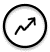 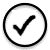 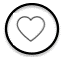 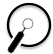 Weet ik wat ik kies?Weet ik wat ik kan?Weet ik wat ik wil?Weet ik wat ik nodig heb?